Alpha Delta Kappa Sixth Meeting 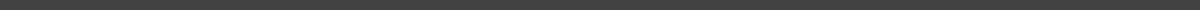 18 May, 2020 / 5:05pm - 5:33pm / Online Via Zoom ATTENDEESAdvisors:  Suzanne Maly, Maria Orozco Club Members:  Marisol Bejarano, Delanie Davis, Rosa Calderon, Madisen Heinzel, Celina Rascon, Abigail Reyes, Lili Martinez, Diana Teran, Kiara Imblum, Adriana Hernandez Guest Attendees: AGENDAMeeting Agenda for Alpha Delta Kappa Collegiate Club– Monday May 18th, 2020, 5pmLocation:  Zoom Meeting, (please state your name each time before speaking.)Meeting called to order by Rosa Elena Calderon, PresidentBackground of Alpha Delta Kappa Organization Goals and Philosophy “The purpose of an Alpha Delta Kappa Collegiate Club is to support future educators while promoting educational excellence, professionalism, altruism, and world understanding. Some of the support for these future educators will come specifically from the Alpha Delta Kappa International Organization, primarily through the assistance of our local chapters and its members.”Role call of officers by Vice President, Lili. (Marisol will take written notes of all members joining us and will take minutes of this meeting)President  - Rosa Elena Calderon, Vice President - Lizette Liliana Martinez, Secretary - Marisol Isabel Bejarano, Treasurer - Celina Sabrina Rascon, Historian – Diana Teran, Public Relations Chair – Ashley Rodriguez, Membership Chair – Madisen Heinzel and Abigail Reyes, Special Events Chair –  (               )Business Meeting:Old Business  - President- Rosa – (news about new (existing) officers)  We need a special events chair.Vice President- Lili Martinez (progress on re-registration of the club)Secretary- Marisol Treasurer Report:  Celina (newest transactions)Historian – Diana – (photo album online)Public Relations – Ashley Membership – Madisen and Abigail  (plan for setting up recruitment efforts)Announcements by Suzanne (NEA AEA application send to me (no fee needed for first 10 who apply) Scholarships (3 $500 scholarships will be awarded by August), Wish Lists sent to Az State President (4 were sent) New Business:Recruiting students you may know who are beginning at U of A this Fall.  Freshmen and Sophomores may possibly be welcomed into the club beginning this summer.  Remember men and women may join.Next Officer Meeting:  ?Next General Meeting:  Date??  Set date on Calendar.MEETING NOTESRe registering still needs to happenPhoto album is awesome; thank you Diana!   For recruitment: Invite friends to zoom meetings to see what we’re all about      Word of mouth, personal invitation Send out email to all the cohorts promoting ADK AEA/NEA are political but it’s a great skill for future staff members and educators Scholarships we can apply for, $500, info will be sent out by Suzanne and the decision will be made by certain committees We’ll get in touch for the next meeting date